Государственное учреждение - Отделение Пенсионного фонда Российской Федерации 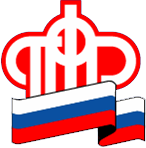 по Калининградской областиО нормах Договора с Республикой БеларусьКалининград,  11  мая  2021 г. С 29 марта 2007 года между Российской Федерацией и Республикой Беларусь действует Договор о сотрудничестве в области социального обеспечения, заключенный 24 января 2006 года, который регулирует вопросы пенсионного обеспечения лиц, проживающих на территории Российской Федерации или Республики Беларусь и являющихся гражданами этих государств.Договор основан на территориально-пропорциональном принципе: за периоды страхового (трудового) стажа, приобретенного до 13 марта 1992 года на территории бывшего СССР, пенсию назначает и выплачивает Сторона, на территории которой лицо постоянно проживает в момент обращения за пенсией, за периоды страхового (трудового) стажа, приобретённого после 13 марта 1992 года на территориях сторон, каждая сторона исчисляет и выплачивает пенсию, соответствующую страховому (трудовому) стажу, приобретенному на её территории.Вступившим в силу с 1 января 2021 года Соглашением о пенсионном обеспечении трудящихся государств-членов Евразийского экономического союза от 20 декабря 2019 года сохранено действие Договора с Республикой Беларусь от 24 января 2006 года в части распределения финансовой ответственности за стаж, приобретенный на территории данных государств. При переселении гражданина с территории Республики Беларусь на территорию Российской Федерации в случае, если трудящимся уже было реализовано право на пенсию, производится её пересмотр.В соответствии с нормами Соглашения ЕАЭС перевод пенсии компетентным органом Республики Беларусь на территорию Российской Федерации, где гражданин проживает, производится до 15-го числа первого месяца каждого квартала за предшествующий квартал.Для решения вопроса об установлении пенсии следует обращаться в компетентные органы, занимающиеся пенсионным обеспечением, по месту постоянного жительства гражданина или компетентные органы государства трудоустройства.